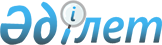 О районном бюджете на 2015-2017 годы
					
			Утративший силу
			
			
		
					Решение Бурлинского районного маслихата Западно-Казахстанской области от 23 декабря 2014 года № 23-12. Зарегистрировано Департаментом юстиции Западно-Казахстанской области 9 января 2015 года № 3753. Утратило силу решением Бурлинского районного маслихата Западно-Казахстанской области от 11 января 2016 года № 33-2      Сноска. Утратило силу решением Бурлинского районного маслихата Западно-Казахстанской области от 11.01.2016 № 33-2.

      В соответствии с Бюджетным кодексом Республики Казахстан от 4 декабря 2008 года и Законом Республики Казахстан от 23 января 2001 года "О местном государственном управлении и самоуправлении в Республике Казахстан", Бурлинский районный маслихат РЕШИЛ:

      1. Утвердить районный бюджет на 2015–2017 годы согласно приложениям 1, 2 и 3 соответственно, в том числе на 2015 год в следующих объемах:

      1) доходы – 7 718 580 тысяч тенге:

      налоговые поступления – 5 983 108 тысяч тенге;

      неналоговые поступления – 92 784 тысячи тенге;

      поступления от продажи основного капитала – 187 718 тысяч тенге;

      поступления трансфертов – 1 454 970 тысяч тенге;

      2) затраты – 8 814 701 тысяча тенге;

      3) ) чистое бюджетное кредитование – 405 312 тысяч тенге:

      бюджетные кредиты – 416 903 тысячи тенге;

      погашение бюджетных кредитов – 11 591 тысяча тенге;

      4) сальдо по операциям с финансовыми активами – 35 072 тысячи тенге:

      приобретение финансовых активов – 35 072 тысячи тенге;

      поступления от продажи финансовых активов государства – 0 тенге;

      5) ) дефицит (профицит) бюджета – - 1 536 505 тысяч тенге;

      6) финансирование дефицита (использование профицита) бюджета – 1 563 505 тысяч тенге:

      поступление займов – 1 324 182 тысячи тенге;

      погашение займов – 8 844 тысячи тенге;

      используемые остатки бюджетных средств –221 167 тысяч тенге.

      Сноска. Пункт 1 - в редакции решения Бурлинского районного маслихата Западно-Казахстанской области от 23.12.2015 № 32-1 (вводится в действие с 01.01.2015).

      2. Поступления в районный бюджет на 2015 год формируются в соответствии с Бюджетным кодексом Республики Казахстан, Законом Республики Казахстан "О республиканском бюджете на 2015-2017 годы" и согласно пункту 3 настоящего решения.

      3. Принять к сведению и руководству статьи 12, 15, 17 Закона Республики Казахстан "О республиканском бюджете на 2015-2017 годы".

      4. Учесть в районном бюджете на 2015 год поступление целевых трансфертов и кредитов из республиканского бюджета в общей сумме– 1 203 893 тысячи тенге:

      на реализацию государственного образовательного заказа в дошкольных организациях образования – 72 767 тысяч тенге;

      на повышение оплаты труда учителям, прошедшим повышение квалификации по трехуровневой системе – 42 818 тысяч тенге;

      на выплату государственной адресной социальной помощи – 331 тысяча тенге;

      на выплату государственных пособий на детей до 18 лет – 468 тысяч тенге; 

      на оказание социальной защиты и помощи населению – 6 065 тысяч тенге;

      на проведение мероприятий, посвященных семидесятилетию Победы в Великой Отечественной войне – 24 097 тысяч тенге;

      на оплату труда по новой модели системы оплаты труда и выплату ежемесячной надбавки за особые условия труда к должностным окладам работников государственных учреждений, не являющихся государственными служащими, а также работников государственных казенных предприятий, финансируемых из местных бюджетов – 212 542 тысячи тенге;

      на проектирование, развитие и (или) обустройство инженерно–коммуникационной инфраструктуры – 174 057 тысяч тенге;

      на увеличение уставных капиталов специализированных уполномоченных организаций – 35 072 тысячи тенге;

      бюджетные кредиты местным исполнительным органам для реализации мер социальной поддержки специалистов – 44 595 тысяч тенге;

      на реализацию текущих мероприятий в моногородах в рамках Программы развития регионов до 2020 года – 287 055 тысяч тенге;

      на реализацию бюджетных инвестиционных проектов в моногородах – 297 993 тысячи тенге;

      реализацию бюджетных инвестиционных проектов в моногородах – 237 757 тысяч тенге;

      на содержание штатной численности отделов регистрации актов гражданского состояния – 1 645 тысяч тенге

      на содержание штатной численности отделов регистрации актов гражданского состояния – 1 035 тысяч тенге.

      Сноска. Пункт 4 - с изменениями, внесенными решением Бурлинского районного маслихата Западно-Казахстанской области от 29.09.2015 № 30-1 (вводится в действие с 01.01.2015); от 23.12.2015 № 32-1 (вводится в действие с 01.01.2015)

      4-1. Учесть в районном бюджете на 2015 год поступление целевых трансфертов из Национального фонда Республики Казахстан в общей сумме 1 279 587 тысяч тенге:

      кредитование областных бюджетов на проектирование и (или) строительство жилья – 922 664 тысячи тенге;

      на реконструкцию и строительство систем тепло-, водоснабжения и водоотведения – 356 923 тысячи тенге.

      Решение дополнено пунктом 4-1 в соответствии с решением Бурлинского районного маслихата Западно-Казахстанской области от 14.04.2015 № 26-1 (вводится в действие с 01.01.2015); в редакции от 23.12.2015 № 32-1 (вводится в действие с 01.01.2015).

      5. Учесть в районном бюджете на 2015 год поступление целевых трансфертов из областного бюджета в общей сумме 295 672 тысячи тенге, в том числе:

      на развитие системы водоснабжения и водоотведения в сельских населенных пунктах – 87 135 тысяч тенге;

      на реализацию бюджетных инвестиционных проектов в моногородах – 114 842 тысячи тенге;

      на приобретение и доставку учебников, учебно–методических комплексов для государственных учреждений образования – 3 719 тысяч тенге;

      на приобретение техники для ликвидации чрезвычайных ситуаций техногенного характера – 21 624 тысячи тенге;

      на обследование психического здоровья детей и подростков и оказание психолого-медико-педагогической консультативной помощи населению – 12 546 тысяч тенге;

      на содержание ребенка (детей), переданного патронатным воспитателям – 7 886 тысяч тенге;

      оказание социальной защиты и помощи населению – 53 тысячи тенге;

      на текущий ремонт и содержания автомобильных дорог районного значения – 26 000 тысяч тенге.

      на дополнительное образование для детей и юношества - 21 867 тысяч тенге

      Сноска. Пункт 5 - в редакции решения Бурлинского районного маслихата Западно-Казахстанской области от 29.09.2015 № 30-1 (вводится в действие с 01.01.2015); с изменениями от 23.12.2015 № 32-1 (вводится в действие с 01.01.2015).

      6. Деньги от реализации товаров и услуг, предоставляемых государственными учреждениями, подведомственных местным исполнительным органам, используются в порядке, определяемом Бюджетным кодексом Республики Казахстан и Правительством Республики Казахстан.

      7. Утвердить резерв местного исполнительного органа района на 2015 год в размере 78 728 тысяч тенге.

      Сноска. Пункт 7 - в редакции решения Бурлинского районного маслихата Западно-Казахстанской области от 23.12.2015 № 32-1 (вводится в действие с 01.01.2015).

      8. Установить гражданским служащим здравоохранения, социального обеспечения, образования, культуры, спорта и ветеринарии, работающим в сельской местности, согласно перечню должностей специалистов определенных в соответствии с трудовым законодательством Республики Казахстан повышение на двадцать пять процентов должностных окладов по сравнению со ставками гражданских служащих, занимающимися этими видами деятельности в городских условиях, с 1 января 2015 года.

      Сноска. Пункт 8 - в редакции решения Бурлинского районного маслихата Западно-Казахстанской области от 19.08.2015 № 29-8 (вводится в действие с 01.01.2015).

      9. Утвердить перечень местных бюджетных программ, не подлежащих секвестру в процессе исполнения местных бюджетов на 2015 год, согласно приложению 4.

      10. Руководителю отдела организационно и правовой работы аппарата районного маслихата (Л. Ш. Букушева) обеспечить государственную регистрацию данного решения в органах юстиции, его официальное опубликование в информационно-правовой системе "Әділет" и в средствах массовой информации.

      11. Настоящее решение вводится в действие с 1 января 2015 года.

 Районный бюджет на 2015 год      Сноска. Приложение 1 - в редакции решения Бурлинского районного маслихата Западно-Казахстанской области от 23.12.2015 № 32-1 (вводится в действие с 01.01.2015).

            тысяч тенге

 Районный бюджет на 2016 год            тысяч тенге

 Районный бюджет на 2017 год            тысяч тенге

 Перечень бюджетных программ не подлежащих секвестрированию
в процессе исполнения районного бюджета на 2015 год
					© 2012. РГП на ПХВ «Институт законодательства и правовой информации Республики Казахстан» Министерства юстиции Республики Казахстан
				
      Председатель сессии

М. Пак

      Секретарь маслихата

А. Куликешев
Приложение 1
к решению Бурлинского
районного маслихата
от 23 декабря 2014 года № 23-12Категория

Категория

Категория

Категория

Категория

Сумма

Класс

Класс

Класс

Класс

Сумма

Подкласс

Подкласс

Подкласс

Сумма

Специфика

Специфика

Сумма

Наименование

Сумма

1) Доходы

7 718 580

1

Налоговые поступления

5 983 108

01

Подоходный налог

1 563 238

2

Индивидуальный подоходный налог

1 563 238

03

Социальный налог

3 558 282

1

Социальный налог

3 558 282

04

Налоги на собственность

686 074

1

Налоги на имущество

488 607

3

Земельный налог

31 809

4

Налог на транспортные средства

161 693

5

Единый земельный налог

3 965

05

Внутренние налоги на товары, работы и услуги

149 929

2

Акцизы

7 170

3

Поступления за использование природных и других ресурсов

91 389

4

Сборы за ведение предпринимательской и профессиональной деятельности

47 478

5

Налог на игорный бизнес

3 892

08

Обязательные платежи, взимаемые за совершение юридически значимых действий и (или) выдачу документов уполномоченными на то государственными органами или должностными лицами

25 585

1

Государственная пошлина

25 585

2

Неналоговые поступления

92 784

01

Доходы от государственной собственности

23 278

5

Доходы от аренды имущества, находящегося в государственной собственности

23 278

06

Прочие неналоговые поступления

69 506

1

Прочие неналоговые поступления

69 506

3

Поступления от продажи основного капитала

187 718

01

Продажа государственного имущества, закрепленного за государственными учреждениями

155 328

1

Продажа государственного имущества, закрепленного за государственными учреждениями

155 328

03

Продажа земли и нематериальных активов

32 390

1

Продажа земли

32 390

4

Поступления трансфертов

1 454 970

02

Трансферты из вышестоящих органов государственного управления

1 454 970

2

Трансферты из областного бюджета

1 454 970

Функциональная группа

Функциональная группа

Функциональная группа

Функциональная группа

Функциональная группа

Сумма

Функциональная подгруппа

Функциональная подгруппа

Функциональная подгруппа

Функциональная подгруппа

Сумма

Администратор бюджетных программ

Администратор бюджетных программ

Администратор бюджетных программ

Сумма

Бюджетная программа

Бюджетная программа

Сумма

Наименование

Сумма

2) Затраты

8 814 701

01

Государственные услуги общего характера

555 716

1

Представительные, исполнительные и другие органы, выполняющие общие функции государственного управления

416 544

112

Аппарат маслихата района (города областного значения)

16 335

001

Услуги по обеспечению деятельности маслихата района (города областного значения)

15 585

003

Капитальные расходы государственного органа

750

122

Аппарат акима района (города областного значения)

95 430

001

Услуги по обеспечению деятельности акима района (города областного значения)

88 730

003

Капитальные расходы государственного органа

6 700

123

Аппарат акима района в городе, города районного значения, поселка, села, сельского округа

304 779

001

Услуги по обеспечению деятельности акима района в городе, города районного значения, поселка, села, сельского округа

283 637

022

Капитальные расходы государственного органа

21 142

2

Финансовая деятельность

3 171

459

Отдел экономики и финансов района (города областного значения)

3 171

003

Проведение оценки имущества в целях налогообложения

1 991

010

Приватизация, управление коммунальным имуществом, постприватизационная деятельность и регулирование споров, связанных с этим

1 180

9

Прочие государственные услуги общего характера

136 001

458

Отдел жилищно-коммунального хозяйства, пассажирского транспорта и автомобильных дорог района (города областного значения)

40 845

001

Услуги по реализации государственной политики на местном уровне в области жилищно-коммунального хозяйства, пассажирского транспорта и автомобильных дорог

40 650

013

Капитальные расходы государственного органа

195

459

Отдел экономики и финансов района (города областного значения)

19 721

001

Услуги по реализации государственной политики в области формирования и развития экономической политики, государственного планирования, исполнения бюджета и управления коммунальной собственностью района (города областного значения)

19 439

015

Капитальные расходы государственного органа

282

467

Отдел строительства района (города областного значения)

75 435

040

Развитие объектов государственных органов

75 435

02

Оборона

79 336

1

Военные нужды

11 809

122

Аппарат акима района (города областного значения)

11 809

005

Мероприятия в рамках исполнения всеобщей воинской обязанности

11 809

2

Организация работы по чрезвычайным ситуациям

67 527

122

Аппарат акима района (города областного значения)

67 527

006

Предупреждение и ликвидация чрезвычайных ситуаций масштаба района (города областного значения)

25 090

007

Мероприятия по профилактике и тушению степных пожаров районного (городского) масштаба, а также пожаров в населенных пунктах, в которых не созданы органы государственной противопожарной службы

42 437

03

Общественный порядок, безопасность, правовая, судебная, уголовно-исполнительная деятельность

97 650

1

Правоохранительная деятельность

7 600

467

Отдел строительства района (города областного значения)

7 600

066

Строительство объектов общественного порядка и безопасности

7 600

9

Прочие услуги в области общественного порядка и безопасности

90 050

458

Отдел жилищно-коммунального хозяйства, пассажирского транспорта и автомобильных дорог района (города областного значения)

90 050

021

Обеспечение безопасности дорожного движения в населенных пунктах

90 050

04

Образование

3 556 455

1

Дошкольное воспитание и обучение

625 658

464

Отдел образования района (города областного значения)

625 658

009

Обеспечение деятельности организаций дошкольного воспитания и обучения

552 891

040

Реализация государственного образовательного заказа в дошкольных организациях образования

72 767

2

Начальное, основное среднее и общее среднее образование

2 777 584

123

Аппарат акима района в городе, города районного значения, поселка, села, сельского округа

1 235

005

Организация бесплатного подвоза учащихся до школы и обратно в сельской местности

1 235

464

Отдел образования района (города областного значения)

2 747 490

003

Общеобразовательное обучение

2 555 239

006

Дополнительное образование для детей

192 251

465

Отдел физической культуры и спорта района (города областного значения)

28 859

017

Дополнительное образование для детей и юношества по спорту

28 859

9

Прочие услуги в области образования

153 213

464

Отдел образования района (города областного значения)

136 012

001

Услуги по реализации государственной политики на местном уровне в области образования

12 841

005

Приобретение и доставка учебников, учебно-методических комплексов для государственных учреждений образования района (города областного значения)

61 959

015

Ежемесячная выплата денежных средств опекунам (попечителям) на содержание ребенка-сироты (детей-сирот), и ребенка (детей), оставшегося без попечения родителей

6 843

022

Выплата единовременных денежных средств казахстанским гражданам, усыновившим (удочерившим) ребенка (детей)-сироту и ребенка (детей), оставшегося без попечения родителей

149

029

Обследование психического здоровья детей и подростков и оказание психолого-медико-педагогической консультативной помощи населению

13 286

067

Капитальные расходы подведомственных государственных учреждений и организаций

40 934

467

Отдел строительства района (города областного значения)

17 201

037

Строительство и реконструкция объектов образования

17 201

06

Социальная помощь и социальное обеспечение

250 102

1

Социальное обеспечение

9 457

464

Отдел образования района (города областного значения)

9 457

030

Содержание ребенка (детей), переданного патронатным воспитателям

9 457

2

Социальная помощь

209 732

451

Отдел занятости и социальных программ района (города областного значения)

209 732

002

Программа занятости

46 424

004

Оказание социальной помощи на приобретение топлива специалистам здравоохранения, образования, социального обеспечения, культуры, спорта и ветеринарии в сельской местности в соответствии с законодательством Республики Казахстан

9 369

005

Государственная адресная социальная помощь

6 586

006

Оказание жилищной помощи

2 424

007

Социальная помощь отдельным категориям нуждающихся граждан по решениям местных представительных органов

43 235

010

Материальное обеспечение детей-инвалидов, воспитывающихся и обучающихся на дому

1 174

014

Оказание социальной помощи нуждающимся гражданам на дому

37 596

016

Государственные пособия на детей до 18 лет

7 932

017

Обеспечение нуждающихся инвалидов обязательными гигиеническими средствами и предоставление услуг специалистами жестового языка, индивидуальными помощниками в соответствии с индивидуальной программой реабилитации инвалида

21 041

023

Обеспечение деятельности центров занятости населения

10 086

052

Проведение мероприятий, посвященных семидесятилетию Победы в Великой Отечественной войне

23 865

9

Прочие услуги в области социальной помощи и социального обеспечения

30 913

451

Отдел занятости и социальных программ района (города областного значения)

30 736

001

Услуги по реализации государственной политики на местном уровне в области обеспечения занятости и реализации социальных программ для населения

29 562

011

Оплата услуг по зачислению, выплате и доставке пособий и других социальных выплат

1 174

458

Отдел жилищно-коммунального хозяйства, пассажирского транспорта и автомобильных дорог района (города областного значения)

177

050

Реализация Плана мероприятий по обеспечению прав и улучшению качества жизни инвалидов

177

07

Жилищно-коммунальное хозяйство

1 936 053

1

Жилищное хозяйство

1 324 739

123

Аппарат акима района в городе, города районного значения, поселка, села, сельского округа

9 395

007

Организация сохранения государственного жилищного фонда города районного значения, поселка, села, сельского округа

9 395

458

Отдел жилищно-коммунального хозяйства, пассажирского транспорта и автомобильных дорог района (города областного значения)

23 064

003

Организация сохранения государственного жилищного фонда

23 064

467

Отдел строительства района (города областного значения)

1 284 580

003

Проектирование и (или) строительство, реконструкция жилья коммунального жилищного фонда

933 993

004

Проектирование, развитие и (или) обустройство инженерно-коммуникационной инфраструктуры

350 587

479

Отдел жилищной инспекции района (города областного значения)

7 700

001

Услуги по реализации государственной политики на местном уровне в области жилищного фонда

7 700

2

Коммунальное хозяйство

247 265

123

Аппарат акима района в городе, города районного значения, поселка, села, сельского округа

470

014

Организация водоснабжения населенных пунктов

470

458

Отдел жилищно-коммунального хозяйства, пассажирского транспорта и автомобильных дорог района (города областного значения)

124 465

026

Организация эксплуатации тепловых сетей, находящихся в коммунальной собственности районов (городов областного значения)

124 465

467

Отдел строительства района (города областного значения)

122 330

058

Развитие системы водоснабжения и водоотведения в сельских населенных пунктах

122 330

3

Благоустройство населенных пунктов

364 049

123

Аппарат акима района в городе, города районного значения, поселка, села, сельского округа

90 197

008

Освещение улиц населенных пунктов

28 372

009

Обеспечение санитарии населенных пунктов

7 277

010

Содержание мест захоронений и захоронение безродных

148

011

Благоустройство и озеленение населенных пунктов

54 400

458

Отдел жилищно-коммунального хозяйства, пассажирского транспорта и автомобильных дорог района (города областного значения)

273 852

015

Освещение улиц в населенных пунктах

78 673

016

Обеспечение санитарии населенных пунктов

60 000

017

Содержание мест захоронений и захоронение безродных

1 757

018

Благоустройство и озеленение населенных пунктов

133 422

08

Культура, спорт, туризм и информационное пространство

724 668

1

Деятельность в области культуры

376 452

455

Отдел культуры и развития языков района (города областного значения)

376 452

003

Поддержка культурно-досуговой работы

376 452

2

Спорт

90 996

465

Отдел физической культуры и спорта района (города областного значения)

83 896

001

Услуги по реализации государственной политики на местном уровне в сфере физической культуры и спорта

10 031

006

Проведение спортивных соревнований на районном (города областного значения) уровне

64 665

007

Подготовка и участие членов сборных команд района (города областного значения) по различным видам спорта на областных спортивных соревнованиях

9 200

467

Отдел строительства района (города областного значения)

7 100

008

Развитие объектов спорта

7 100

3

Информационное пространство

160 939

455

Отдел культуры и развития языков района (города областного значения)

94 369

006

Функционирование районных (городских) библиотек

94 205

007

Развитие государственного языка и других языков народа Казахстана

164

456

Отдел внутренней политики района (города областного значения)

66 570

002

Услуги по проведению государственной информационной политики

66 570

9

Прочие услуги по организации культуры, спорта, туризма и информационного пространства

96 281

455

Отдел культуры и развития языков района (города областного значения)

49 053

001

Услуги по реализации государственной политики на местном уровне в области развития языков и культуры

18 053

032

Капитальные расходы подведомственных государственных учреждений и организаций

31 000

456

Отдел внутренней политики района (города областного значения)

47 228

001

Услуги по реализации государственной политики на местном уровне в области информации, укрепления государственности и формирования социального оптимизма граждан

30 421

003

Реализация мероприятий в сфере молодежной политики

16 647

006

Капитальные расходы государственного органа

160

10

Сельское, водное, лесное, рыбное хозяйство, особо охраняемые природные территории, охрана окружающей среды и животного мира, земельные отношения

110 674

1

Сельское хозяйство

63 297

459

Отдел экономики и финансов района (города областного значения)

10 519

099

Реализация мер по оказанию социальной поддержки специалистов

10 519

462

Отдел сельского хозяйства района (города областного значения)

11 364

001

Услуги по реализации государственной политики на местном уровне в сфере сельского хозяйства

10 764

006

Капитальные расходы государственного органа

600

467

Отдел строительства района (города областного значения)

366

010

Развитие объектов сельского хозяйства

366

473

Отдел ветеринарии района (города областного значения)

33 421

001

Услуги по реализации государственной политики на местном уровне в сфере ветеринарии

10 016

006

Организация санитарного убоя больных животных

3 705

007

Организация отлова и уничтожения бродячих собак и кошек

3 302

008

Возмещение владельцам стоимости изымаемых и уничтожаемых больных животных, продуктов и сырья животного происхождения

15 172

010

Проведение мероприятий по идентификации сельскохозяйственных животных

1 226

474

Отдел сельского хозяйства и ветеринарии района (города областного значения)

7 627

001

Услуги по реализации государственной политики на местном уровне в сфере сельского хозяйства и ветеринарии

5 081

007

Организация отлова и уничтожения бродячих собак и кошек

2 546

6

Земельные отношения

9 880

463

Отдел земельных отношений района (города областного значения)

9 880

001

Услуги по реализации государственной политики в области регулирования земельных отношений на территории района (города областного значения)

9 562

004

Организация работ по зонированию земель

0

007

Капитальные расходы государственного органа

318

9

Прочие услуги в области сельского, водного, лесного, рыбного хозяйства, охраны окружающей среды и земельных отношений

37 497

473

Отдел ветеринарии района (города областного значения)

31 629

011

Проведение противоэпизоотических мероприятий

31 629

474

Отдел сельского хозяйства и ветеринарии района (города областного значения)

5 868

013

Проведение противоэпизоотических мероприятий

5 868

11

Промышленность, архитектурная, градостроительная и строительная деятельность

52 890

2

Архитектурная, градостроительная и строительная деятельность

52 890

467

Отдел строительства района (города областного значения)

12 301

001

Услуги по реализации государственной политики на местном уровне в области строительства

12 122

017

Капитальные расходы государственного органа

179

468

Отдел архитектуры и градостроительства района (города областного значения)

40 589

001

Услуги по реализации государственной политики в области архитектуры и градостроительства на местном уровне

10 339

003

Разработка схем градостроительного развития территории района и генеральных планов населенных пунктов

29 750

004

Капитальные расходы государственного органа

500

12

Транспорт и коммуникации

550 584

1

Автомобильный транспорт

550 584

123

Аппарат акима района в городе, города районного значения, поселка, села, сельского округа

6 197

013

Обеспечение функционирования автомобильных дорог в городах районного значения, поселках, селах, сельских округах

6 197

458

Отдел жилищно-коммунального хозяйства, пассажирского транспорта и автомобильных дорог района (города областного значения)

544 387

022

Развитие транспортной инфраструктуры

1 000

023

Обеспечение функционирования автомобильных дорог

543 387

13

Прочие

846 291

3

Поддержка предпринимательской деятельности и защита конкуренции

8 999

469

Отдел предпринимательства района (города областного значения)

8 999

001

Услуги по реализации государственной политики на местном уровне в области развития предпринимательства 

8 999

9

Прочие

837 292

123

Аппарат акима района в городе, города районного значения, поселка, села, сельского округа

5 263

040

Реализация мер по содействию экономическому развитию регионов в рамках Программы "Развитие регионов"

5 263

458

Отдел жилищно-коммунального хозяйства, пассажирского транспорта и автомобильных дорог района (города областного значения)

561 209

040

Реализация мер по содействию экономическому развитию регионов в рамках Программы "Развитие регионов"

41 763

043

Развитие инженерной инфраструктуры в рамках Программы развития регионов до 2020 года

10 830

044

Текущее обустройство моногородов

84 340

085

Реализация бюджетных инвестиционных проектов в моногородах

424 276

459

Отдел экономики и финансов района (города областного значения)

68 105

012

Резерв местного исполнительного органа района (города областного значения)

68 105

469

Отдел предпринимательства района (города областного значения)

202 715

033

Субсидирование процентной ставки по кредитам для реализации проектов в моногородах

192 715

034

Предоставление грантов на развитие новых производств в моногородах

10 000

14

Обслуживание долга

119

1

Обслуживание долга

119

459

Отдел экономики и финансов района (города областного значения)

119

021

Обслуживание долга местных исполнительных органов по выплате вознаграждений и иных платежей по займам из областного бюджета

119

15

Трансферты

54 163

1

Трансферты

54 163

459

Отдел экономики и финансов района (города областного значения)

54 163

006

Возврат неиспользованных (недоиспользованных) целевых трансфертов

4 163

051

Трансферты органам местного самоуправления

50 000

3) Чистое бюджетное кредитование

405 312

Бюджетные кредиты

416 903

07

Жилищно-коммунальное хозяйство

356 923

1

Жилищное хозяйство

356 923

458

Отдел жилищно-коммунального хозяйства, пассажирского транспорта и автомобильных дорог района (города областного значения)

356 923

053

Кредитование на реконструкцию и строительство систем тепло-, водоснабжения и водоотведения

356 923

10

Сельское, водное, лесное, рыбное хозяйство, особо охраняемые природные территории, охрана окружающей среды и животного мира, земельные отношения

59 980

1

Сельское хозяйство

59 980

459

Отдел экономики и финансов района (города областного значения)

59 980

018

Бюджетные кредиты для реализации мер социальной поддержки специалистов

59 980

Категория

Категория

Категория

Категория

Категория

Сумма

Класс

Класс

Класс

Класс

Сумма

Подкласс

Подкласс

Подкласс

Сумма

Специфика

Специфика

Сумма

Наименование

Сумма

5

Погашение бюджетных кредитов

11 591

01

Погашение бюджетных кредитов

11 591

1

Погашение бюджетных кредитов, выданных из государственного бюджета

11 591

Функциональная группа

Функциональная группа

Функциональная группа

Функциональная группа

Функциональная группа

Сумма

Функциональная подгруппа

Функциональная подгруппа

Функциональная подгруппа

Функциональная подгруппа

Сумма

Администратор бюджетных программ

Администратор бюджетных программ

Администратор бюджетных программ

Сумма

Бюджетная программа

Бюджетная программа

Сумма

Наименование

Сумма

4) Сальдо по операциям с финансовыми активами

35 072

07

Жилищно-коммунальное хозяйство

35 072

1

Жилищное хозяйство

35 072

458

Отдел жилищно-коммунального хозяйства, пассажирского транспорта и автомобильных дорог района (города областного значения)

35 072

060

Увеличение уставных капиталов специализированных уполномоченных организаций

35 072

Категория

Категория

Категория

Категория

Категория

Сумма

Класс

Класс

Класс

Класс

Сумма

Подкласс

Подкласс

Подкласс

Сумма

Специфика

Специфика

Сумма

Наименование

Сумма

6

Поступления от продажи финансовых активов государства

0

01

Поступления от продажи финансовых активов государства

0

1

Поступления от продажи финансовых активов внутри страны

0

5) Дефицит (профицит) бюджета

-1 536 505

6) Финансирование дефицита (использование профицита) бюджета

1 536 505

7

Поступления займов

1 324 182

01

Внутренние государственные займы

1 324 182

2

Договоры займа

1 324 182

Функциональная группа

Функциональная группа

Функциональная группа

Функциональная группа

Функциональная группа

Сумма

Функциональная подгруппа

Функциональная подгруппа

Функциональная подгруппа

Функциональная подгруппа

Сумма

Администратор бюджетных программ

Администратор бюджетных программ

Администратор бюджетных программ

Сумма

Бюджетная программа

Бюджетная программа

Сумма

Наименование

Сумма

16

Погашение займов

8 844

1

Погашение займов

8 844

459

Отдел экономики и финансов района (города областного значения)

8 844

005

Погашение долга местного исполнительного органа перед вышестоящим бюджетом

8 844

Категория

Категория

Категория

Категория

Категория

Сумма

Класс

Класс

Класс

Класс

Сумма

Подкласс

Подкласс

Подкласс

Сумма

Специфика

Специфика

Сумма

Наименование

Сумма

8

Используемые остатки бюджетных средств

221 167

01

Остатки бюджетных средств

221 167

1

Свободные остатки бюджетных средств

221 167

Приложение 2
к решению Бурлинского
районного маслихата
от 23 декабря 2014 года № 23-12Категория

Категория

Категория

Категория

Категория

Сумма

Класс

Класс

Класс

Класс

Сумма

Подкласс

Подкласс

Подкласс

Сумма

Специфика

Специфика

Сумма

Наименование

Сумма

Доходы

 6 288 578

1

Налоговые поступления

6 105 536

01

Подоходный налог

1 524 770

2

Индивидуальный подоходный налог

1 524 770

03

Социальный налог

3 671 992

1

Социальный налог

3 671 992

04

Налоги на собственность

742 953

1

Налоги на имущество

502 571

3

Земельный налог

40 912

4

Налог на транспортные средства

192 235

5

Единый земельный налог

7 235

05

Внутренние налоги на товары, работы и услуги

151 720

2

Акцизы

8 716

3

Поступления за использование природных и других ресурсов

120 000

4

Сборы за ведение предпринимательской и профессиональной деятельности

20 950

5

Налог на игорный бизнес

2 054

07

Прочие налоги

1 227

1

Прочие налоги

1 227

08

Обязательные платежи, взимаемые за совершение юридически значимых действий и (или) выдачу документов уполномоченными на то государственными органами или должностными лицами

12 874

1

Государственная пошлина

12 874

2

Неналоговые поступления

43 728

01

Доходы от государственной собственности

29 150

5

Доходы от аренды имущества, находящегося в государственной собственности

29 150

02

Поступления от реализации товаров (работ, услуг) государственными учреждениями, финансируемыми из государственного бюджета

1 766

1

Поступления от реализации товаров (работ, услуг) государственными учреждениями, финансируемыми из государственного бюджета

1 766

04

Штрафы, пени, санкции, взыскания, налагаемые государственными учреждениями, финансируемыми из государственного бюджета, а также содержащимися и финансируемыми из бюджета (сметы расходов) Национального Банка Республики Казахстан

533

1

Штрафы, пени, санкции, взыскания, налагаемые государственными учреждениями, финансируемыми из государственного бюджета, а также содержащимися и финансируемыми из бюджета (сметы расходов) Национального Банка Республики Казахстан, за исключением поступлений от организаций нефтяного сектора

533

06

Прочие неналоговые поступления

12 279

1

Прочие неналоговые поступления

12 279

3

Поступления от продажи основного капитала

139 314

01

Продажа государственного имущества, закрепленного за государственными учреждениями

106 924

1

Продажа государственного имущества, закрепленного за государственными учреждениями

106 924

03

Продажа земли и нематериальных активов

32 390

1

Продажа земли

32 390

4

Поступления трансфертов

0

02

Трансферты из вышестоящих органов государственного управления

0

2

Трансферты из областного бюджета

0

Функциональная группа

Функциональная группа

Функциональная группа

Функциональная группа

Функциональная группа

Сумма

Функциональная подгруппа

Функциональная подгруппа

Функциональная подгруппа

Функциональная подгруппа

Сумма

Администратор бюджетных программ

Администратор бюджетных программ

Администратор бюджетных программ

Сумма

Бюджетная программа

Бюджетная программа

Сумма

Наименование

Сумма

Затраты

6 291 325

01

Государственные услуги общего характера

458 798

1

Представительные, исполнительные и другие органы, выполняющие общие функции государственного управления

388 357

112

Аппарат маслихата района (города областного значения)

18 814

001

Услуги по обеспечению деятельности маслихата района (города областного значения)

18 814

122

Аппарат акима района (города областного значения)

89 965

001

Услуги по обеспечению деятельности акима района (города областного значения)

89 965

003

Капитальные расходы государственного органа

0

123

Аппарат акима района в городе, города районного значения, поселка, села, сельского округа

279 578

001

Услуги по обеспечению деятельности акима района в городе, города районного значения, поселка, села, сельского округа

279 578

022

Капитальные расходы государственного органа

0

2

Финансовая деятельность

6 400

459

Отдел экономики и финансов района (города областного значения)

6 400

003

Проведение оценки имущества в целях налогообложения

1 400

010

Приватизация, управление коммунальным имуществом, постприватизационная деятельность и регулирование споров, связанных с этим

5 000

9

Прочие государственные услуги общего характера

64 041

458

Отдел жилищно-коммунального хозяйства, пассажирского транспорта и автомобильных дорог района (города областного значения)

41 525

001

Услуги по реализации государственной политики на местном уровне в области жилищно-коммунального хозяйства, пассажирского транспорта и автомобильных дорог

41 525

459

Отдел экономики и финансов района (города областного значения)

22 516

001

Услуги по реализации государственной политики в области формирования и развития экономической политики, государственного планирования, исполнения бюджета и управления коммунальной собственностью района (города областного значения)

22 516

015

Капитальные расходы государственного органа

0

467

Отдел строительства района (города областного значения)

0

040

Развитие объектов государственных органов

0

02

Оборона

57 637

1

Военные нужды

11 809

122

Аппарат акима района (города областного значения)

11 809

005

Мероприятия в рамках исполнения всеобщей воинской обязанности

11 809

2

Организация работы по чрезвычайным ситуациям

45 828

122

Аппарат акима района (города областного значения)

45 828

006

Предупреждение и ликвидация чрезвычайных ситуаций масштаба района (города областного значения)

3 391

007

Мероприятия по профилактике и тушению степных пожаров районного (городского) масштаба, а также пожаров в населенных пунктах, в которых не созданы органы государственной противопожарной службы

42 437

03

Общественный порядок, безопасность, правовая, судебная, уголовно-исполнительная деятельность

87 100

1

Правоохранительная деятельность

0

467

Отдел строительства района (города областного значения)

0

066

Строительство объектов общественного порядка и безопасности

0

9

Прочие услуги в области общественного порядка и безопасности

87 100

458

Отдел жилищно-коммунального хозяйства, пассажирского транспорта и автомобильных дорог района (города областного значения)

87 100

021

Обеспечение безопасности дорожного движения в населенных пунктах

87 100

04

Образование

3 826 223

1

Дошкольное воспитание и обучение

747 815

464

Отдел образования района (города областного значения)

747 815

009

Обеспечение деятельности организаций дошкольного воспитания и обучения

651 442

040

Реализация государственного образовательного заказа в дошкольных организациях образования

96 373

2

Начальное, основное среднее и общее среднее образование

2 962 116

464

Отдел образования района (города областного значения)

2 962 116

003

Общеобразовательное обучение

2 748 623

006

Дополнительное образование для детей

213 493

9

Прочие услуги в области образования

216 292

464

Отдел образования района (города областного значения)

179 876

001

Услуги по реализации государственной политики на местном уровне в области образования

14 245

005

Приобретение и доставка учебников, учебно-методических комплексов для государственных учреждений образования района (города областного значения)

58 000

015

Ежемесячная выплата денежных средств опекунам (попечителям) на содержание ребенка-сироты (детей-сирот), и ребенка (детей), оставшегося без попечения родителей

7 631

067

Капитальные расходы подведомственных государственных учреждений и организаций

0

467

Отдел строительства района (города областного значения)

36 416

037

Строительство и реконструкция объектов образования

36 416

06

Социальная помощь и социальное обеспечение

252 653

2

Социальная помощь

211 207

451

Отдел занятости и социальных программ района (города областного значения)

211 207

002

Программа занятости

33 524

004

Оказание социальной помощи на приобретение топлива специалистам здравоохранения, образования, социального обеспечения, культуры, спорта и ветеринарии в сельской местности в соответствии с законодательством Республики Казахстан

10 656

005

Государственная адресная социальная помощь

7 086

006

Оказание жилищной помощи

4 954

007

Социальная помощь отдельным категориям нуждающихся граждан по решениям местных представительных органов

66 047

010

Материальное обеспечение детей-инвалидов, воспитывающихся и обучающихся на дому

3 534

014

Оказание социальной помощи нуждающимся гражданам на дому

46 627

016

Государственные пособия на детей до 18 лет

8 482

017

Обеспечение нуждающихся инвалидов обязательными гигиеническими средствами и предоставление услуг специалистами жестового языка, индивидуальными помощниками в соответствии с индивидуальной программой реабилитации инвалида

20 211

023

Обеспечение деятельности центров занятости населения

10 086

9

Прочие услуги в области социальной помощи и социального обеспечения

41 446

451

Отдел занятости и социальных программ района (города областного значения)

41 322

001

Услуги по реализации государственной политики на местном уровне в области обеспечения занятости и реализации социальных программ для населения

40 140

011

Оплата услуг по зачислению, выплате и доставке пособий и других социальных выплат

1 182

458

Отдел жилищно-коммунального хозяйства, пассажирского транспорта и автомобильных дорог района (города областного значения)

124

050

Реализация Плана мероприятий по обеспечению прав и улучшению качества жизни инвалидов

124

07

Жилищно-коммунальное хозяйство

304 002

1

Жилищное хозяйство

24 826

458

Отдел жилищно-коммунального хозяйства, пассажирского транспорта и автомобильных дорог района (города областного значения)

16 026

003

Организация сохранения государственного жилищного фонда

16 026

467

Отдел строительства района (города областного значения)

568 358

003

Проектирование и (или) строительство, реконструкция жилья коммунального жилищного фонда

0

004

Проектирование, развитие и (или) обустройство инженерно-коммуникационной инфраструктуры

0

479

Отдел жилищной инспекции района (города областного значения)

8 800

001

Услуги по реализации государственной политики на местном уровне в области жилищного фонда

8 800

2

Коммунальное хозяйство

19 162

458

Отдел жилищно-коммунального хозяйства, пассажирского транспорта и автомобильных дорог района (города областного значения)

19 162

012

Функционирование системы водоснабжения и водоотведения

6 968

026

Организация эксплуатации тепловых сетей, находящихся в коммунальной собственности районов (городов областного значения)

12 194

467

Отдел строительства района (города областного значения)

0

058

Развитие системы водоснабжения и водоотведения в сельских населенных пунктах

0

3

Благоустройство населенных пунктов

260 014

123

Аппарат акима района в городе, города районного значения, поселка, села, сельского округа

23 738

008

Освещение улиц населенных пунктов

23 738

458

Отдел жилищно-коммунального хозяйства, пассажирского транспорта и автомобильных дорог района (города областного значения)

236 276

015

Освещение улиц в населенных пунктах

78 390

016

Обеспечение санитарии населенных пунктов

40 120

017

Содержание мест захоронений и захоронение безродных

1 486

018

Благоустройство и озеленение населенных пунктов

116 280

08

Культура, спорт, туризм и информационное пространство

723 018

1

Деятельность в области культуры

418 209

455

Отдел культуры и развития языков района (города областного значения)

408 209

003

Поддержка культурно-досуговой работы

408 209

467

Отдел строительства района (города областного значения)

10 000

011

Развитие объектов культуры

10 000

2

Спорт

94 860

465

Отдел физической культуры и спорта района (города областного значения)

94 860

001

Услуги по реализации государственной политики на местном уровне в сфере физической культуры и спорта

8 849

006

Проведение спортивных соревнований на районном (города областного значения) уровне

77 311

007

Подготовка и участие членов сборных команд района (города областного значения) по различным видам спорта на областных спортивных соревнованиях

8 700

3

Информационное пространство

147 998

455

Отдел культуры и развития языков района (города областного значения)

91 428

006

Функционирование районных (городских) библиотек

88 205

007

Развитие государственного языка и других языков народа Казахстана

3 223

456

Отдел внутренней политики района (города областного значения)

56 570

002

Услуги по проведению государственной информационной политики

56 570

9

Прочие услуги по организации культуры, спорта, туризма и информационного пространства

92 951

455

Отдел культуры и развития языков района (города областного значения)

13 334

001

Услуги по реализации государственной политики на местном уровне в области развития языков и культуры

13 334

032

Капитальные расходы подведомственных государственных учреждений и организаций

0

456

Отдел внутренней политики района (города областного значения)

48 617

001

Услуги по реализации государственной политики на местном уровне в области информации, укрепления государственности и формирования социального оптимизма граждан

30 868

003

Реализация мероприятий в сфере молодежной политики

17 749

10

Сельское, водное, лесное, рыбное хозяйство, особо охраняемые природные территории, охрана окружающей среды и животного мира, земельные отношения

90 380

1

Сельское хозяйство

48 676

459

Отдел экономики и финансов района (города областного значения)

10 077

099

Реализация мер по оказанию социальной поддержки специалистов

10 077

467

Отдел строительства района (города областного значения)

0

010

Развитие объектов сельского хозяйства

0

474

Отдел сельского хозяйства и ветеринарии района (города областного значения)

38 599

001

Услуги по реализации государственной политики на местном уровне в сфере сельского хозяйства и ветеринарии

18 914

003

Капитальные расходы государственного органа

5 000

006

Организация санитарного убоя больных животных

3 705

007

Организация отлова и уничтожения бродячих собак и кошек

10 254

012

Проведение мероприятий по идентификации сельскохозяйственных животных

726

6

Земельные отношения

12 362

463

Отдел земельных отношений района (города областного значения)

12 362

001

Услуги по реализации государственной политики в области регулирования земельных отношений на территории района (города областного значения)

12 362

004

Организация работ по зонированию земель

0

9

Прочие услуги в области сельского, водного, лесного, рыбного хозяйства, охраны окружающей среды и земельных отношений

29 342

474

Отдел сельского хозяйства и ветеринарии района (города областного значения)

29 342

013

Проведение противоэпизоотических мероприятий

29 342

11

Промышленность, архитектурная, градостроительная и строительная деятельность

22 359

2

Архитектурная, градостроительная и строительная деятельность

22 359

467

Отдел строительства района (города областного значения)

12 253

001

Услуги по реализации государственной политики на местном уровне в области строительства

12 253

468

Отдел архитектуры и градостроительства района (города областного значения)

10 106

001

Услуги по реализации государственной политики в области архитектуры и градостроительства на местном уровне

10 106

003

Разработка схем градостроительного развития территории района и генеральных планов населенных пунктов

0

12

Транспорт и коммуникации

334 000

1

Автомобильный транспорт

334 000

458

Отдел жилищно-коммунального хозяйства, пассажирского транспорта и автомобильных дорог района (города областного значения)

334 000

023

Обеспечение функционирования автомобильных дорог

334 000

13

Прочие

135 155

3

Поддержка предпринимательской деятельности и защита конкуренции

9 292

469

Отдел предпринимательства района (города областного значения)

9 292

001

Услуги по реализации государственной политики на местном уровне в области развития предпринимательства 

9 292

9

Прочие

125 863

123

Аппарат акима района в городе, города районного значения, поселка, села, сельского округа

0

040

Реализация мер по содействию экономическому развитию регионов в рамках Программы "Развитие регионов"

0

458

Отдел жилищно-коммунального хозяйства, пассажирского транспорта и автомобильных дорог района (города областного значения)

0

040

Реализация мер по содействию экономическому развитию регионов в рамках Программы "Развитие регионов"

0

043

Развитие инженерной инфраструктуры в рамках Программы развития регионов до 2020 года

0

085

Реализация бюджетных инвестиционных проектов в моногородах

0

459

Отдел экономики и финансов района (города областного значения)

38 000

012

Резерв местного исполнительного органа района (города областного значения)

38 000

3) Чистое бюджетное кредитование

0

Бюджетные кредиты

0

10

Сельское, водное, лесное, рыбное хозяйство, особо охраняемые природные территории, охрана окружающей среды и животного мира, земельные отношения

0

1

Сельское хозяйство

0

459

Отдел экономики и финансов района (города областного значения)

0

018

Бюджетные кредиты для реализации мер социальной поддержки специалистов

0

13

Прочие

0

3

Поддержка предпринимательской деятельности и защита конкуренции

0

469

Отдел предпринимательства района (города областного значения)

0

008

Кредитование на содействие развитию предпринимательства в моногородах

0

Категория

Категория

Категория

Категория

Категория

Сумма

Класс

Класс

Класс

Класс

Сумма

Подкласс

Подкласс

Подкласс

Сумма

Специфика

Специфика

Сумма

Наименование

Сумма

5

Погашение бюджетных кредитов

11 591

01

Погашение бюджетных кредитов

11 591

1

Погашение бюджетных кредитов, выданных из государственного бюджета

11 591

Функциональная группа

Функциональная группа

Функциональная группа

Функциональная группа

Функциональная группа

Сумма

Функциональная подгруппа

Функциональная подгруппа

Функциональная подгруппа

Функциональная подгруппа

Сумма

Администратор бюджетных программ

Администратор бюджетных программ

Администратор бюджетных программ

Сумма

Бюджетная программа

Бюджетная программа

Сумма

Наименование

Сумма

4) Сальдо по операциям с финансовыми активами

0

07

Жилищно-коммунальное хозяйство

0

1

Жилищное хозяйство

0

458

Отдел жилищно-коммунального хозяйства, пассажирского транспорта и автомобильных дорог района (города областного значения)

0

060

Увеличение уставных капиталов специализированных уполномоченных организаций

0

Категория

Категория

Категория

Категория

Категория

Сумма

Класс

Класс

Класс

Класс

Сумма

Подкласс

Подкласс

Подкласс

Сумма

Специфика

Специфика

Сумма

Наименование

Сумма

6

Поступления от продажи финансовых активов государства

0

01

Поступления от продажи финансовых активов государства

0

1

Поступления от продажи финансовых активов внутри страны

0

5) Дефицит (профицит) бюджета

8 844

6) Финансирование дефицита (использование профицита) бюджета

-8 844

7

Поступления займов

0

01

Внутренние государственные займы

0

2

Договоры займа

0

Функциональная группа

Функциональная группа

Функциональная группа

Функциональная группа

Функциональная группа

Сумма

Функциональная подгруппа

Функциональная подгруппа

Функциональная подгруппа

Функциональная подгруппа

Сумма

Администратор бюджетных программ

Администратор бюджетных программ

Администратор бюджетных программ

Сумма

Бюджетная программа

Бюджетная программа

Сумма

Наименование

Сумма

16

Погашение займов

8 844

1

Погашение займов

8 844

459

Отдел экономики и финансов района (города областного значения)

8 844

005

Погашение долга местного исполнительного органа перед вышестоящим бюджетом

8 844

Категория

Категория

Категория

Категория

Категория

Сумма

Класс

Класс

Класс

Класс

Сумма

Подкласс

Подкласс

Подкласс

Сумма

Специфика

Специфика

Сумма

Наименование

Сумма

8

Используемые остатки бюджетных средств

0

01

Остатки бюджетных средств

0

1

Свободные остатки бюджетных средств

0

Приложение 3
к решению Бурлинского
районного маслихата
от 23 декабря 2014 года № 23-12Категория

Категория

Категория

Категория

Категория

Сумма

Класс

Класс

Класс

Класс

Сумма

Подкласс

Подкласс

Подкласс

Сумма

Специфика

Специфика

Сумма

Наименование

Сумма

1) Доходы

 6 610 883

1

Налоговые поступления

6 520 809

01

Подоходный налог

1 631 504

2

Индивидуальный подоходный налог

1 631 504

03

Социальный налог

3 929 031

1

Социальный налог

3 929 031

04

Налоги на собственность

794 453

1

Налоги на имущество

537 751

3

Земельный налог

43 776

4

Налог на транспортные средства

205 691

5

Единый земельный налог

7 235

05

Внутренние налоги на товары, работы и услуги

151 720

2

Акцизы

8 716

3

Поступления за использование природных и других ресурсов

120 000

4

Сборы за ведение предпринимательской и профессиональной деятельности

20 950

5

Налог на игорный бизнес

2 054

07

Прочие налоги

1 227

1

Прочие налоги

1 227

08

Обязательные платежи, взимаемые за совершение юридически значимых действий и (или) выдачу документов уполномоченными на то государственными органами или должностными лицами

12 874

1

Государственная пошлина

12 874

2

Неналоговые поступления

43 728

01

Доходы от государственной собственности

29 150

5

Доходы от аренды имущества, находящегося в государственной собственности

29 150

02

Поступления от реализации товаров (работ, услуг) государственными учреждениями, финансируемыми из государственного бюджета

1 766

1

Поступления от реализации товаров (работ, услуг) государственными учреждениями, финансируемыми из государственного бюджета

1 766

04

Штрафы, пени, санкции, взыскания, налагаемые государственными учреждениями, финансируемыми из государственного бюджета, а также содержащимися и финансируемыми из бюджета (сметы расходов) Национального Банка Республики Казахстан

533

1

Штрафы, пени, санкции, взыскания, налагаемые государственными учреждениями, финансируемыми из государственного бюджета, а также содержащимися и финансируемыми из бюджета (сметы расходов) Национального Банка Республики Казахстан, за исключением поступлений от организаций нефтяного сектора

533

06

Прочие неналоговые поступления

12 279

1

Прочие неналоговые поступления

12 279

3

Поступления от продажи основного капитала

46 346

01

Продажа государственного имущества, закрепленного за государственными учреждениями

13 956

1

Продажа государственного имущества, закрепленного за государственными учреждениями

13 956

03

Продажа земли и нематериальных активов

32 390

1

Продажа земли

32 390

4

Поступления трансфертов

0

02

Трансферты из вышестоящих органов государственного управления

0

2

Трансферты из областного бюджета

0

Функциональная группа

Функциональная группа

Функциональная группа

Функциональная группа

Функциональная группа

Сумма

Функциональная подгруппа

Функциональная подгруппа

Функциональная подгруппа

Функциональная подгруппа

Сумма

Администратор бюджетных программ

Администратор бюджетных программ

Администратор бюджетных программ

Сумма

Бюджетная программа

Бюджетная программа

Сумма

Наименование

Сумма

2) Затраты

6 613 630

01

Государственные услуги общего характера

458 798

1

Представительные, исполнительные и другие органы, выполняющие общие функции государственного управления

388 357

112

Аппарат маслихата района (города областного значения)

18 814

001

Услуги по обеспечению деятельности маслихата района (города областного значения)

18 814

122

Аппарат акима района (города областного значения)

89 965

001

Услуги по обеспечению деятельности акима района (города областного значения)

89 965

003

Капитальные расходы государственного органа

0

123

Аппарат акима района в городе, города районного значения, поселка, села, сельского округа

279 578

001

Услуги по обеспечению деятельности акима района в городе, города районного значения, поселка, села, сельского округа

279 578

022

Капитальные расходы государственного органа

0

2

Финансовая деятельность

6 400

459

Отдел экономики и финансов района (города областного значения)

6 400

003

Проведение оценки имущества в целях налогообложения

1 400

010

Приватизация, управление коммунальным имуществом, постприватизационная деятельность и регулирование споров, связанных с этим

5 000

9

Прочие государственные услуги общего характера

64 041

458

Отдел жилищно-коммунального хозяйства, пассажирского транспорта и автомобильных дорог района (города областного значения)

41 525

001

Услуги по реализации государственной политики на местном уровне в области жилищно-коммунального хозяйства, пассажирского транспорта и автомобильных дорог

41 525

459

Отдел экономики и финансов района (города областного значения)

22 516

001

Услуги по реализации государственной политики в области формирования и развития экономической политики, государственного планирования, исполнения бюджета и управления коммунальной собственностью района (города областного значения)

22 516

015

Капитальные расходы государственного органа

0

467

Отдел строительства района (города областного значения)

0

040

Развитие объектов государственных органов

0

02

Оборона

57 637

1

Военные нужды

11 809

122

Аппарат акима района (города областного значения)

11 809

005

Мероприятия в рамках исполнения всеобщей воинской обязанности

11 809

2

Организация работы по чрезвычайным ситуациям

45 828

122

Аппарат акима района (города областного значения)

45 828

006

Предупреждение и ликвидация чрезвычайных ситуаций масштаба района (города областного значения)

3 391

007

Мероприятия по профилактике и тушению степных пожаров районного (городского) масштаба, а также пожаров в населенных пунктах, в которых не созданы органы государственной противопожарной службы

42 437

03

Общественный порядок, безопасность, правовая, судебная, уголовно-исполнительная деятельность

87 100

1

Правоохранительная деятельность

0

467

Отдел строительства района (города областного значения)

0

066

Строительство объектов общественного порядка и безопасности

0

9

Прочие услуги в области общественного порядка и безопасности

87 100

458

Отдел жилищно-коммунального хозяйства, пассажирского транспорта и автомобильных дорог района (города областного значения)

87 100

021

Обеспечение безопасности дорожного движения в населенных пунктах

87 100

04

Образование

4 048 528

1

Дошкольное воспитание и обучение

747 815

464

Отдел образования района (города областного значения)

747 815

009

Обеспечение деятельности организаций дошкольного воспитания и обучения

651 442

040

Реализация государственного образовательного заказа в дошкольных организациях образования

96 373

2

Начальное, основное среднее и общее среднее образование

3 184 421

464

Отдел образования района (города областного значения)

3 184 421

003

Общеобразовательное обучение

2 970 928

006

Дополнительное образование для детей

213 493

9

Прочие услуги в области образования

216 292

464

Отдел образования района (города областного значения)

179 876

001

Услуги по реализации государственной политики на местном уровне в области образования

14 245

005

Приобретение и доставка учебников, учебно-методических комплексов для государственных учреждений образования района (города областного значения)

58 000

015

Ежемесячная выплата денежных средств опекунам (попечителям) на содержание ребенка-сироты (детей-сирот), и ребенка (детей), оставшегося без попечения родителей

7 631

067

Капитальные расходы подведомственных государственных учреждений и организаций

0

467

Отдел строительства района (города областного значения)

36 416

037

Строительство и реконструкция объектов образования

36 416

06

Социальная помощь и социальное обеспечение

252 653

2

Социальная помощь

211 207

451

Отдел занятости и социальных программ района (города областного значения)

211 207

002

Программа занятости

33 524

004

Оказание социальной помощи на приобретение топлива специалистам здравоохранения, образования, социального обеспечения, культуры, спорта и ветеринарии в сельской местности в соответствии с законодательством Республики Казахстан

10 656

005

Государственная адресная социальная помощь

7 086

006

Оказание жилищной помощи

4 954

007

Социальная помощь отдельным категориям нуждающихся граждан по решениям местных представительных органов

66 047

010

Материальное обеспечение детей-инвалидов, воспитывающихся и обучающихся на дому

3 534

014

Оказание социальной помощи нуждающимся гражданам на дому

46 627

016

Государственные пособия на детей до 18 лет

8 482

017

Обеспечение нуждающихся инвалидов обязательными гигиеническими средствами и предоставление услуг специалистами жестового языка, индивидуальными помощниками в соответствии с индивидуальной программой реабилитации инвалида

20 211

023

Обеспечение деятельности центров занятости населения

10 086

9

Прочие услуги в области социальной помощи и социального обеспечения

41 446

451

Отдел занятости и социальных программ района (города областного значения)

41 322

001

Услуги по реализации государственной политики на местном уровне в области обеспечения занятости и реализации социальных программ для населения

40 140

011

Оплата услуг по зачислению, выплате и доставке пособий и других социальных выплат

1 182

458

Отдел жилищно-коммунального хозяйства, пассажирского транспорта и автомобильных дорог района (города областного значения)

124

050

Реализация Плана мероприятий по обеспечению прав и улучшению качества жизни инвалидов

124

07

Жилищно-коммунальное хозяйство

304 002

1

Жилищное хозяйство

24 826

458

Отдел жилищно-коммунального хозяйства, пассажирского транспорта и автомобильных дорог района (города областного значения)

16 026

003

Организация сохранения государственного жилищного фонда 

16 026

467

Отдел строительства района (города областного значения)

568 358

003

Проектирование и (или) строительство, реконструкция жилья коммунального жилищного фонда

0

004

Проектирование, развитие и (или) обустройство инженерно-коммуникационной инфраструктуры

0

479

Отдел жилищной инспекции района (города областного значения)

8 800

001

Услуги по реализации государственной политики на местном уровне в области жилищного фонда

8 800

2

Коммунальное хозяйство

19 162

458

Отдел жилищно-коммунального хозяйства, пассажирского транспорта и автомобильных дорог района (города областного значения)

19 162

012

Функционирование системы водоснабжения и водоотведения

6 968

026

Организация эксплуатации тепловых сетей, находящихся в коммунальной собственности районов (городов областного значения)

12 194

467

Отдел строительства района (города областного значения)

0

058

Развитие системы водоснабжения и водоотведения в сельских населенных пунктах

0

3

Благоустройство населенных пунктов

260 014

123

Аппарат акима района в городе, города районного значения, поселка, села, сельского округа

23 738

008

Освещение улиц населенных пунктов

23 738

458

Отдел жилищно-коммунального хозяйства, пассажирского транспорта и автомобильных дорог района (города областного значения)

236 276

015

Освещение улиц в населенных пунктах

78 390

016

Обеспечение санитарии населенных пунктов

40 120

017

Содержание мест захоронений и захоронение безродных

1 486

018

Благоустройство и озеленение населенных пунктов

116 280

08

Культура, спорт, туризм и информационное пространство

723 018

1

Деятельность в области культуры

418 209

455

Отдел культуры и развития языков района (города областного значения)

408 209

003

Поддержка культурно-досуговой работы

408 209

467

Отдел строительства района (города областного значения)

10 000

011

Развитие объектов культуры

10 000

2

Спорт

94 860

465

Отдел физической культуры и спорта района (города областного значения)

94 860

001

Услуги по реализации государственной политики на местном уровне в сфере физической культуры и спорта

8 849

006

Проведение спортивных соревнований на районном (города областного значения) уровне

77 311

007

Подготовка и участие членов сборных команд района (города областного значения) по различным видам спорта на областных спортивных соревнованиях

8 700

3

Информационное пространство

147 998

455

Отдел культуры и развития языков района (города областного значения)

91 428

006

Функционирование районных (городских) библиотек

88 205

007

Развитие государственного языка и других языков народа Казахстана

3 223

456

Отдел внутренней политики района (города областного значения)

56 570

002

Услуги по проведению государственной информационной политики

56 570

9

Прочие услуги по организации культуры, спорта, туризма и информационного пространства

92 951

455

Отдел культуры и развития языков района (города областного значения)

13 334

001

Услуги по реализации государственной политики на местном уровне в области развития языков и культуры

13 334

032

Капитальные расходы подведомственных государственных учреждений и организаций

0

456

Отдел внутренней политики района (города областного значения)

48 617

001

Услуги по реализации государственной политики на местном уровне в области информации, укрепления государственности и формирования социального оптимизма граждан

30 868

003

Реализация мероприятий в сфере молодежной политики

17 749

10

Сельское, водное, лесное, рыбное хозяйство, особо охраняемые природные территории, охрана окружающей среды и животного мира, земельные отношения

90 380

1

Сельское хозяйство

48 676

459

Отдел экономики и финансов района (города областного значения)

10 077

099

Реализация мер по оказанию социальной поддержки специалистов

10 077

467

Отдел строительства района (города областного значения)

0

010

Развитие объектов сельского хозяйства

0

474

Отдел сельского хозяйства и ветеринарии района (города областного значения)

38 599

001

Услуги по реализации государственной политики на местном уровне в сфере сельского хозяйства и ветеринарии

18 914

003

Капитальные расходы государственного органа

5 000

006

Организация санитарного убоя больных животных

3 705

007

Организация отлова и уничтожения бродячих собак и кошек

10 254

012

Проведение мероприятий по идентификации сельскохозяйственных животных

726

6

Земельные отношения

12 362

463

Отдел земельных отношений района (города областного значения)

12 362

001

Услуги по реализации государственной политики в области регулирования земельных отношений на территории района (города областного значения)

12 362

004

Организация работ по зонированию земель

0

9

Прочие услуги в области сельского, водного, лесного, рыбного хозяйства, охраны окружающей среды и земельных отношений

29 342

474

Отдел сельского хозяйства и ветеринарии района (города областного значения)

29 342

013

Проведение противоэпизоотических мероприятий

29 342

11

Промышленность, архитектурная, градостроительная и строительная деятельность

22 359

2

Архитектурная, градостроительная и строительная деятельность

22 359

467

Отдел строительства района (города областного значения)

12 253

001

Услуги по реализации государственной политики на местном уровне в области строительства

12 253

468

Отдел архитектуры и градостроительства района (города областного значения)

10 106

001

Услуги по реализации государственной политики в области архитектуры и градостроительства на местном уровне

10 106

003

Разработка схем градостроительного развития территории района и генеральных планов населенных пунктов

0

12

Транспорт и коммуникации

434 000

1

Автомобильный транспорт

434 000

458

Отдел жилищно-коммунального хозяйства, пассажирского транспорта и автомобильных дорог района (города областного значения)

434 000

023

Обеспечение функционирования автомобильных дорог

434 000

13

Прочие

135 155

3

Поддержка предпринимательской деятельности и защита конкуренции

9 292

469

Отдел предпринимательства района (города областного значения)

9 292

001

Услуги по реализации государственной политики на местном уровне в области развития предпринимательства 

9 292

9

Прочие

125 863

123

Аппарат акима района в городе, города районного значения, поселка, села, сельского округа

0

040

Реализация мер по содействию экономическому развитию регионов в рамках Программы "Развитие регионов"

0

458

Отдел жилищно-коммунального хозяйства, пассажирского транспорта и автомобильных дорог района (города областного значения)

0

040

Реализация мер по содействию экономическому развитию регионов в рамках Программы "Развитие регионов"

0

043

Развитие инженерной инфраструктуры в рамках Программы развития регионов до 2020 года

0

085

Реализация бюджетных инвестиционных проектов в моногородах

0

459

Отдел экономики и финансов района (города областного значения)

38 000

012

Резерв местного исполнительного органа района (города областного значения)

38 000

3) Чистое бюджетное кредитование

0

Бюджетные кредиты

0

10

Сельское, водное, лесное, рыбное хозяйство, особо охраняемые природные территории, охрана окружающей среды и животного мира, земельные отношения

0

1

Сельское хозяйство

0

459

Отдел экономики и финансов района (города областного значения)

0

018

Бюджетные кредиты для реализации мер социальной поддержки специалистов

0

13

Прочие

0

3

Поддержка предпринимательской деятельности и защита конкуренции

0

469

Отдел предпринимательства района (города областного значения)

0

008

Кредитование на содействие развитию предпринимательства в моногородах

0

Категория

Категория

Категория

Категория

Категория

Сумма

Класс

Класс

Класс

Класс

Сумма

Подкласс

Подкласс

Подкласс

Сумма

Специфика

Специфика

Сумма

Наименование

Сумма

5

Погашение бюджетных кредитов

11 591

01

Погашение бюджетных кредитов

11 591

1

Погашение бюджетных кредитов, выданных из государственного бюджета

11 591

Функциональная группа

Функциональная группа

Функциональная группа

Функциональная группа

Функциональная группа

Сумма

Функциональная подгруппа

Функциональная подгруппа

Функциональная подгруппа

Функциональная подгруппа

Сумма

Администратор бюджетных программ

Администратор бюджетных программ

Администратор бюджетных программ

Сумма

Бюджетная программа

Бюджетная программа

Сумма

Наименование

Сумма

4) Сальдо по операциям с финансовыми активами

0

07

Жилищно-коммунальное хозяйство

0

1

Жилищное хозяйство

0

458

Отдел жилищно-коммунального хозяйства, пассажирского транспорта и автомобильных дорог района (города областного значения)

0

060

Увеличение уставных капиталов специализированных уполномоченных организаций

0

Категория

Категория

Категория

Категория

Категория

Сумма

Класс

Класс

Класс

Класс

Сумма

Подкласс

Подкласс

Подкласс

Сумма

Специфика

Специфика

Сумма

Наименование

Сумма

6

Поступления от продажи финансовых активов государства

0

01

Поступления от продажи финансовых активов государства

0

1

Поступления от продажи финансовых активов внутри страны

0

5) Дефицит (профицит) бюджета

8 844

6) Финансирование дефицита (использование профицита) бюджета

-8 844

7

Поступления займов

0

01

Внутренние государственные займы

0

2

Договоры займа

0

Функциональная группа

Функциональная группа

Функциональная группа

Функциональная группа

Функциональная группа

Сумма

Функциональная подгруппа

Функциональная подгруппа

Функциональная подгруппа

Функциональная подгруппа

Сумма

Администратор бюджетных программ

Администратор бюджетных программ

Администратор бюджетных программ

Сумма

Бюджетная программа

Бюджетная программа

Сумма

Наименование

Сумма

16

Погашение займов

8 844

1

Погашение займов

8 844

459

Отдел экономики и финансов района (города областного значения)

8 844

005

Погашение долга местного исполнительного органа перед вышестоящим бюджетом

8 844

Категория

Категория

Категория

Категория

Категория

Сумма

Класс

Класс

Класс

Класс

Сумма

Подкласс

Подкласс

Подкласс

Сумма

Специфика

Специфика

Сумма

Наименование

Сумма

8

Используемые остатки бюджетных средств

0

01

Остатки бюджетных средств

0

1

Свободные остатки бюджетных средств

0

Приложение 4
к решению Бурлинского
районного маслихата
от 23 декабря 2014 года № 23-12Функциональная группа

Функциональная группа

Функциональная группа

Функциональная группа

Функциональная группа

Функциональная подгруппа

Функциональная подгруппа

Функциональная подгруппа

Функциональная подгруппа

Администратор бюджетных программ

Администратор бюджетных программ

Администратор бюджетных программ

Бюджетная программа

Бюджетная программа

Наименование

04

Образование

2

Начальное, основное среднее и общее среднее образование

464

Отдел образования района (города областного значения)

003

Общеобразовательное обучение

